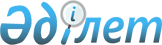 Елді мекендердің көшелеріне атау беру туралыАқтөбе облысы Темір ауданы Кеңестуы ауылдық округі әкімінің 2008 жылғы 16 маусымдағы № 7 шешімі. Ақтөбе облысының Темір аудандық Әділет басқармасында 2008 жылдың 30 маусымда № 3-10-72 тіркелді      Ескерту. Шешімнің деректемелерінде және бүкіл мәтіні бойынша "селолық", "селосының" сөздері "ауылдық", "ауылының" сөздерімен ауыстырылды – Ақтөбе облысы Темір ауданы Кеңестуы ауылдық округі әкімінің 13.07.2016 № 13 шешімімен (алғашқы ресми жарияланған күнінен кейін күнтізбелік он күн өткен соң қолданысқа енгізіледі).

      Қазақстан Республикасының 2001 жылғы 23 қаңтардағы N 148 "Қазақстан Республикасындағы жергілікті мемлекеттік басқару және өзін-өзі басқару туралы" Заңының 35-бабының 2-тармағы және Қазақстан Республикасының 1993 жылғы 8 желтоқсандағы N 4200 "Қазақстан Республикасының әкімшілік-аумақтық құрылысы туралы" Заңының 14-бабының 4-тармақшасы негізінде және Қопа, Шитүбек, Қалмаққырған, Ақжар елді мекендерінің тұрғындарының конференцияларының хаттамасына сәйкес Кеңестуы ауылдық округінің әкімі ШЕШІМ ЕТЕДІ:

      Ескерту. Кіріспе жаңа редакцияда – Ақтөбе облысы Темір ауданы Кеңестуы ауылдық округі әкімінің 05.04.2017 № 10 шешімімен (алғашқы ресми жарияланған күнінен кейін күнтізбелік он күн өткен соң қолданысқа енгізіледі).

      1. Қопа ауылының атаулары жоқ:

      N 1 көшесіне "Ақбұлақ көшесі";

      N 2 көшесіне "Ықсан Ниетов атындағы көше";

      N 3 көшесіне "Орталық көшесі";

      N 4 көшесіне "Саябақ көшесі";

      N 5 көшесіне "Мектеп көшесі";

      N 6 көшесіне "Талшын Ержанова атындағы көше" деген атаулар берілсін.

      2. Шитүбек ауылының атаулары жоқ:

      N 1 көшесіне "Ербөлек ата көшесі" атауы берілсін.

      3. Қалмаққырған ауылының атаулары жоқ:

      N 1 көшесіне "Теміржолшы көшесі";

      N 2 көшесіне "Сара Бекниязова атындағы көше" атаулары берілсін. 4. Ақжар ауылының атауы жоқ:

      N 1 көшесіне "Завод көшесі" атауы берілсін.

      5. Осы шешім әділет органдарында мемлекеттік тіркеуден өткен күннен бастап күшіне енеді және алғашқы ресми жариаланған күннен бастап он күнтізбелік күн өткеннен кейін қолданысқа енгізіледі.


					© 2012. Қазақстан Республикасы Әділет министрлігінің «Қазақстан Республикасының Заңнама және құқықтық ақпарат институты» ШЖҚ РМК
				
      Кеңестуы ауылдық округінің әкімі:

Қ.З. Бакиев
